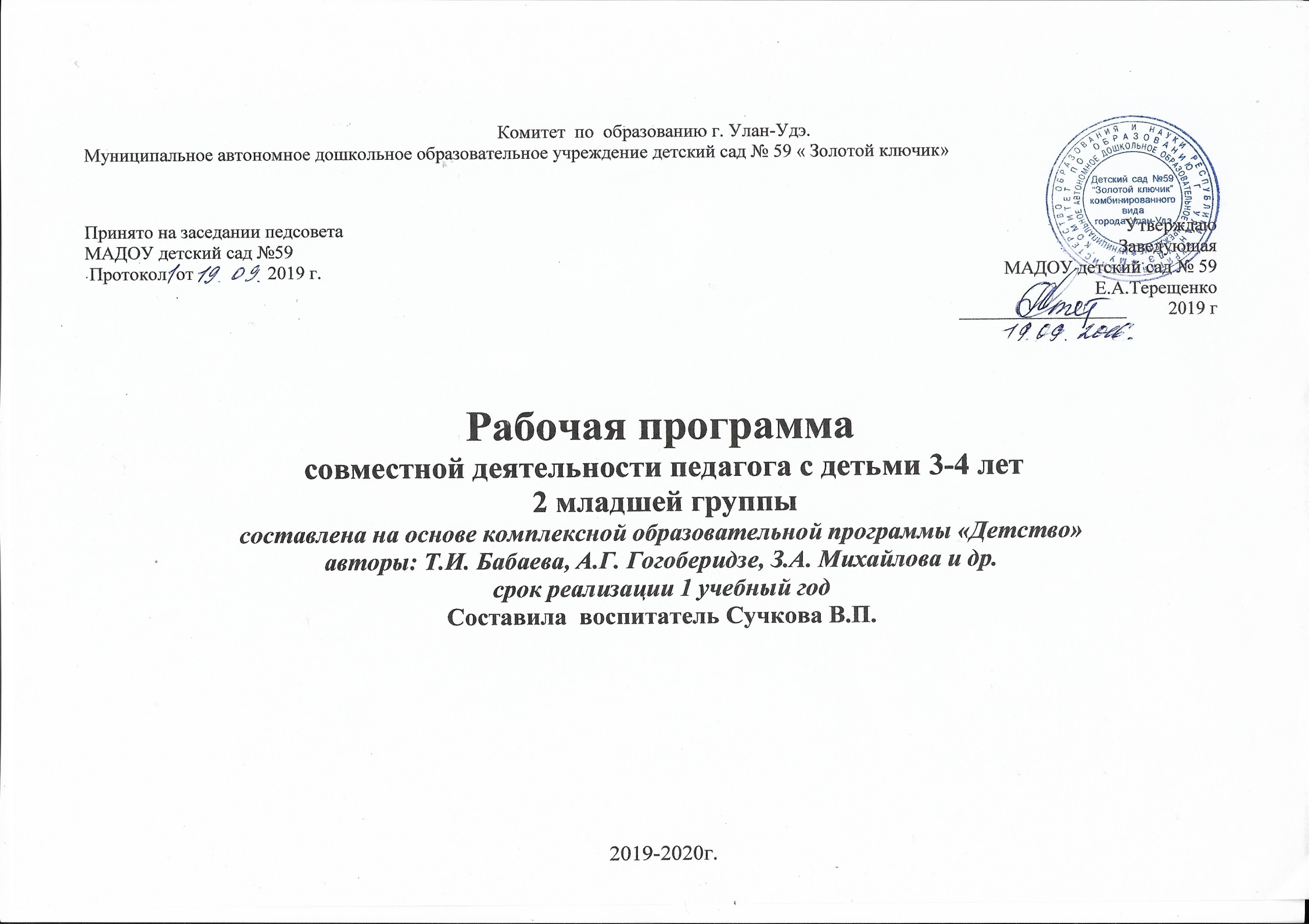                                                                                                      СОДЕРЖАНИЕ  РАЗДЕЛ  1	                                                                                                                                                                          Пояснительная записка1.1Рабочая программа по развитию детей 2 младшей группы обеспечивает всестороннее развитие детей в возрасте от 3 до 4 с учетом их возрастных и индивидуальных особенностей по основным направлениям:ФИЗИЧЕСКОМУ;СОЦИАЛЬНО – КОММУНИКАТИВНОМУ;ПОЗНАВАТЕЛЬНОМУ; РЕЧЕВОМУ; ХУДОЖЕСТВЕННО – ЭСТЕТИЧЕСКОМУ. Данная Программа разработана в соответствии со следующими нормативными документами Федерального уровня: Федеральный закон «Об образовании в Российской федерации» от 29 12 2012 года № 273 – ФЗПриказ Минобразования и науки РФ от 30.08.2013г. № 1014 «Об утверждении Порядка организации и осуществления образовательной деятельности по основным общеобразовательным программам – образовательным программам дошкольного образования»СанПин 2.4.1.3049-13 «Санитарно-эпидемиологические требования к устройству, содержанию и организации режима работы дошкольных образовательных организаций»Приказ Минобразования и науки РФ от 17.10.2013г. № 1155 «Об утверждении Федерального Государственного Образовательного Стандарта Дошкольного Образования» (ФГОС ДО);На  основе  комплексной  образовательной  программы  « Детство»Устав ДОУОбразовательная программа ДОУРабочая программа определяет содержание и организацию образовательного процесса для детей младшего  дошкольного возраста (с 3 до 4 лет) и направлена на формирование общей культуры, развитие физических, интеллектуальных и личностных качеств, формирование предпосылок учебной деятельности, обеспечивающих социальную успешность, сохранение и укрепление здоровья детей дошкольного возраста.Программа включает обязательную часть и часть, формируемую участниками образовательных отношений. Обе части являются взаимодополняющими и необходимыми с точки зрения реализации требований Федерального государственного образовательного стандарта дошкольного образования.Рабочая программа является стратегической основой действий педагога и выступает в качестве перспективного плана работы группы в режиме развития.  1.2 Цель и задачи  программыЦель программы: обеспечение всестороннего развития ребенка в период дошкольного детства: интеллектуального, физического, эмоционального, нравственного, волевого, социально – личностного, через соответствующую его возрастным особенностям развивающую среду.  Введение, ребенка в окружающий мир осуществляется путем его взаимодействия с различными сферами бытия (миром людей, природы и др.)  и культуры (изобразительным искусством, музыкой, детской литературой и родным языком, математикой и др.). Это станет возможно, если взрослые будут нацелены на:1) охраны и укрепления физического и психического здоровья детей, в том числе их эмоционального благополучия;2) обеспечения равных возможностей для полноценного развития каждого ребенка в период дошкольного детства независимо от места жительства, пола, нации, языка, социального статуса, психофизиологических и других особенностей (в том числе ограниченных возможностей здоровья);3) обеспечения преемственности целей, задач и содержания образования, реализуемых в рамках образовательных программ различных уровней (далее - преемственность основных образовательных программ дошкольного и начального общего образования);4) создания благоприятных условий развития детей в соответствии с их возрастными и индивидуальными особенностями и склонностями, развития способностей и творческого потенциала каждого ребенка как субъекта отношений с самим собой, другими детьми, взрослыми и миром;5) объединения обучения и воспитания в целостный образовательный процесс на основе духовно-нравственных и социокультурных ценностей и принятых в обществе правил и норм поведения в интересах человека, семьи, общества;6) формирования общей культуры личности детей, в том числе ценностей здорового образа жизни, развития их социальных, нравственных, эстетических, интеллектуальных, физических качеств, инициативности, самостоятельности и ответственности ребенка, формирования предпосылок учебной деятельности;7) обеспечения вариативности и разнообразия содержания Программ и организационных форм дошкольного образования, возможности формирования Программ различной направленности с учетом образовательных потребностей, способностей и состояния здоровья детей;8) формирования социокультурной среды, соответствующей возрастным, индивидуальным, психологическим и физиологическим особенностям детей;9) обеспечения психолого-педагогической поддержки семьи и повышения компетентности родителей (законных представителей) в вопросах развития и образования, охраны и укрепления здоровья детей. Принципы и подходы к реализации образовательного процесса  1) полноценное проживание ребенком всех этапов детства (младенческого, раннего и дошкольного возраста), обогащение (амплификация) детского развития;2) построение образовательной деятельности на основе индивидуальных особенностей каждого ребенка, при котором сам ребенок становится активным в выборе содержания своего образования, становится субъектом образования (далее - индивидуализация дошкольного образования);3) содействие и сотрудничество детей и взрослых, признание ребенка полноценным участником (субъектом) образовательных отношений;4) поддержка инициативы детей в различных видах деятельности;5) сотрудничество Организации с семьей;6) приобщение детей к социокультурным нормам, традициям семьи, общества и государства;7) формирование познавательных интересов и познавательных действий ребенка в различных видах деятельности;8) возрастная адекватность дошкольного образования (соответствие условий, требований, методов возрасту и особенностям развития);9) учет этнокультурной ситуации развития детей.РАЗДЕЛ  2	                                                   Содержание психолого-педагогической работыОбучение и воспитание в ДОУ осуществляется на русском языке. Основной контингент воспитанников проживает в условиях города. Реализация регионального компонента осуществляется  через  знакомство  с  национально-культурными особенностями  региона. Знакомясь с родным краем, его достопримечательностями, ребенок учится осознавать себя, живущим в определенный временной период, в определенных этнокультурных условиях. Данная информация реализуется через целевые прогулки, беседы, проекты.В режим дня группы ежедневно включены бодрящая гимнастика, упражнения для профилактики плоскостопия, дыхательная гимнастика. В холодное время года прогулки проходят на открытом воздухе. В теплое время года – жизнедеятельность детей, преимущественно, организуется на открытом воздухе.Исходя из климатических особенностей региона, график образовательного процесса составляется в соответствии с выделением двух периодов:1. холодный период: учебный год (сентябрь-май, составляется определенный режим дня и расписание непосредственно образовательной деятельности);2. теплый период (июнь-август. составляется режим дня на летний период).2.1. Возрастные и индивидуальные особенности детей 2 младшей группы В три года или чуть раньше любимым выражением ребенка становится «я сам». Ребенок хочет стать «как взрослый», но, понятно, быть им не может. Отделение себя от взрослого – характерная черта кризиса трех лет.Эмоциональное развитие ребенка этого возраста характеризуется проявлениями таких чувств и эмоций как любовь к близким, привязанность к воспитателю, доброжелательное отношение к окружающим,  сверстникам. Ребенок способен к эмоциональной отзывчивости - сопереживать, утешать сверстника, помогать ему, он может стыдиться своих плохих поступков, хотя, надо отметить, эти чувства неустойчивы. Взаимоотношения, которые ребенок четвертого года жизни устанавливает со взрослыми и другими детьми, отличаются нестабильностью и зависят от ситуации.  Поскольку в младшем дошкольном возрасте поведение ребенка непроизвольно, действия и поступки ситуативны, последствия их ребенок не представляет, нормально развивающемуся ребенку свойственно ощущение безопасности, доверчиво-активное отношение к окружающему. Стремление ребенка быть независимым от взрослого и действовать как взрослый может провоцировать небезопасные способы поведения. 3–4-летние дети усваивают некоторые нормы и правила поведения, связанные с определенными разрешениями и запретами («можно», «нужно», «нельзя»), могут увидеть несоответствие поведения другого ребенка нормам и правилам поведения. Однако при этом дети выделяют не нарушение самой нормы, а нарушение требований взрослого («Вы сказали, что нельзя драться, а он дерется»). Характерно, что дети этого возраста не пытаются указать самому ребенку, что он поступает не по правилам, а обращаются с жалобой к взрослому. Нарушивший же правило ребенок, если ему специально не указать на это, не испытывает никакого смущения. Как правило, дети переживают только последствия своих неосторожных действий (разбил посуду, порвал одежду), и эти переживания связаны в большей степени с ожиданием последующих за таким нарушением  санкций взрослого.В три года ребенок начинает осваивать гендерные роли и гендерный репертуар: девочка-женщина, мальчик-мужчина. Он адекватно идентифицирует себя с представителями своего пола, имеет первоначальные представления о собственной гендерной принадлежности, аргументирует ее по ряду признаков (одежда, предпочтения в играх, игрушках, прическа и т.д.). В этом возрасте  дети дифференцирует других людей по полу, возрасту; распознают детей, взрослых, пожилых людей как в реальной жизни, так и на иллюстрациях. Начинают проявлять интерес, внимание, заботу по отношению к детям другого пола. У нормально развивающегося 3-летнего человека есть все возможности овладения навыками самообслуживания – самостоятельно есть, одеваться, раздеваться, умываться, пользоваться носовым платком, расческой, полотенцем, отправлять свои естественные нужды. К концу четвертого года жизни младший дошкольник овладевает элементарной культурой поведения во время еды за столом и умывания в туалетной комнате. Подобные навыки основываются на определенном уровне развития двигательной сферы ребенка, одним из основных компонентов которого является уровень развития моторной координации. В этот период высока потребность ребенка в движении (его двигательная активность составляет не менее половины времени бодрствования). Ребенок начинает осваивать основные движения, обнаруживая при выполнении физических упражнений стремление к целеполаганию (быстро пробежать, дальше прыгнуть, точно воспроизвести движение и др.). 3-4 года – также благоприятный возраст для начала целенаправленной работы по формированию физических качеств (скоростных, силовых, координации, гибкости, выносливости).Накапливается определенный запас представлений о разнообразных свойствах предметов, явлениях окружающей действительности и о себе самом. В этом возрасте у ребенка при правильно организованном развитии уже должны быть сформированы основные сенсорные эталоны. Он знаком с основными цветами (красный, желтый, зеленый, синий). Если перед ребенком выложить карточки разных цветов, то по просьбе взрослого он выберет 3–4 цвета по названию и 2–3 из них самостоятельно назовет. Малыш способен верно выбрать формы предметов (круг, овал, квадрат, прямоугольник, треугольник) по образцу, но может еще путать овал и круг, квадрат и прямоугольник. Ему известны слова «больше», «меньше», и из двух предметов (палочек, кубиков, мячей и т. п.) он успешно выбирает больший или меньший. Труднее выбрать «самый большой» или «самый меньший» из 3-5 предметов (более пяти предметов детям трехлетнего возраста не следует предлагать). В 3 года дети практически осваивают пространство своей комнаты (квартиры), групповой комнаты в детском саду, двора, где гуляют и т. п. На основании опыта у них складываются некоторые пространственные представления. Они знают, что рядом со столом стоит стул, на диване лежит игрушечный мишка, перед домом растет дерево, за домом – гараж, под дерево закатился мяч. Освоение пространства происходит одновременно с развитием речи: ребенок учится пользоваться словами, обозначающими пространственные отношения (предлогами и наречиями).В этом возрасте ребенок еще плохо ориентируется во времени. Время нельзя увидеть, потрогать, поиграть с ним, но дети его чувствуют, вернее, организм ребенка определенным образом реагирует: в одно время хочется спать, в другое – завтракать, гулять. Представления ребенка четвертого года жизни о явлениях окружающей действительности обусловлены, с одной стороны, психологическими особенностями возраста,  с другой, его непосредственным опытом. Малыш знаком с предметами ближайшего окружения, их назначением (на стуле сидят, из чашки пьют и т. п.), с назначением некоторых общественно-бытовых зданий (в магазине, супермаркете покупают игрушки, хлеб, молоко, одежду, обувь); имеет представления о знакомых средствах передвижения (легковая, грузовая машина, троллейбус, самолет, велосипед и т. п.), о некоторых профессиях (врач, шофер, дворник), праздниках (новый год, день своего рождения), свойствах воды, снега, песка (снег белый, холодный, вода теплая и холодная, лед скользкий, твердый; из влажного песка можно лепить, делать куличики, а сухой песок рассыпается); различает и называет состояния погоды (холодно, тепло, дует ветер, идет дождь). На четвертом году жизни малыш различает по форме, окраске, вкусу некоторые фрукты и овощи, знает 2–3 вида птиц, некоторых домашних животных, наиболее часто встречающихся насекомых.Внимание детей четвертого года жизни непроизвольно. Однако его устойчивость проявляется по-разному. Обычно малыш может заниматься в течение 10–15 минут, но привлекательное занятие длится достаточно долго, и ребенок не переключается и не отвлекается от него.Память трехлеток непосредственна,  непроизвольна и имеет яркую эмоциональную окраску. Дети сохраняют и воспроизводят только ту информацию, которая остается в их памяти без всяких внутренних усилий (легко заучивая понравившиеся стихи и песенки, ребенок из 5–7 специально предложенных ему отдельных слов, обычно запоминает не больше двух–трех). Положительно и отрицательно окрашенные сигналы и явления запоминаются прочно и надолго. Мышление 3-летнего ребенка является наглядно-действенным: малыш решает задачу путем непосредственного действия с предметами (складывание матрешки, пирамидки, мисочек, конструирование по образцу и т. п.). В наглядно-действенных задачах ребенок учится соотносить условия с целью, что необходимо для любой мыслительной деятельности.В три года воображение только начинает развиваться, и прежде всего, в игре.  Малыш действует с одним предметом и воображает на его месте другой: палочка вместо ложечки, камушек вместе мыла, стул – машина для путешествий и т. д. В младшем дошкольном возрасте ярко выражено стремление к деятельности. Взрослый для ребенка -  носитель определенной общественной функции. Желание ребенка выполнять такую же функцию приводит к развитию игры. Дети овладевают способами игровой деятельности – игровыми действиями с игрушками и предметами-заместителями, приобретают первичные умения ролевого поведения. Ребенок 3-4 лет способен подражать и охотно подражает показываемым ему игровым действиям. Игра ребенка первой половины 4-го года жизни - скорее игра рядом, чем вместе. В играх, возникающих по инициативе детей, отражаются умения, приобретенные в совместным со взрослым играх. Сюжеты игр  простые, неразвернутые, содержащие 1-2 роли. Неумение объяснить свои действия партнеру по игре, договориться с ним, приводит  к конфликтам, которые дети не в силах самостоятельно разрешить. Конфликты чаще всего возникают по поводу игрушек. Постепенно (к 4 годам) ребенок начинает согласовывать свои действия, договариваться в процессе совместных игр, использует речевые формы вежливого общения. Мальчики в игре более общительны, отдают предпочтение большим компаниям, девочки предпочитают тихие, спокойные игры, в которых задействовано 2-3 подруги.   В 3-4 года ребенок начинает чаще и охотнее вступать в общение со сверстниками ради участия в общей игре или продуктивной деятельности. Для трехлетки характерна  позиция превосходства над товарищами. Он может в общении с партнером открыто высказать негативную оценку («Ты не умеешь играть»). Однако ему все еще нужны поддержка и внимание взрослого. Оптимальным во взаимоотношениях со взрослыми является индивидуальное общение.Главным средством общения со взрослыми и сверстниками является речь.  Словарь младшего дошкольника состоит, в основном, из слов, обозначающих предметы обихода, игрушки, близких ему людей. Ребенок овладевает грамматическим строем речи: согласовывает употребление грамматических форм по числу, времени, активно экспериментирует со словами, создавая забавные неологизмы. Умеет отвечать на простые вопросы, используя форму простого предложения. Высказывается в 2-3 предложениях об эмоционально значимых событиях.  Начинает использовать в речи сложные предложения. В этом возрасте возможны дефекты звукопроизношения. Девочки по всем показателям развития превосходят мальчиков: артикуляция речи, словарный запас, беглость речи, понимание прочитанного, запоминание увиденного и услышанного.В 3-4 года в ситуации взаимодействия с взрослым продолжает формироваться интерес к книге и литературным персонажам. Круг чтения ребенка пополняется новыми произведениями, но уже известные тексты по-прежнему вызывают интерес. С помощью взрослых ребенок называет героев, сопереживает добрым, радуется хорошей концовке. Он с удовольствием вместе со взрослым рассматривает иллюстрации, с помощью наводящих вопросов высказывается о персонажах и ситуациях, т.е. соотносит картинку и прочитанный текст. Начинает «читать» сам, повторяя за взрослым или договаривая отдельные слова, фразы. Уже запоминает простые рифмующиеся строки в небольших стихотворениях. 	Развитие  трудовой деятельности в большей степени связано с освоением процессуальной стороны труда (увеличением количества осваиваемых трудовых процессов, улучшением качества их выполнения, освоением правильной последовательности действий в каждом трудовом процессе). Маленькие дети преимущественно осваивают самообслуживание как вид труда, но способны при помощи и контроле взрослого выполнять отдельные процессы в хозяйственно-бытовом труде, труде в природе.Интерес к продуктивной деятельности неустойчив. Замысел управляется изображением и меняется по ходу   работы, происходит овладение  изображением формы предметов. Работы  схематичны, детали отсутствуют - трудно догадаться, что изображено ребенком.  В лепке  дети могут создавать изображение путем отщипывания, отрывания комков, скатывания их между ладонями и на плоскости и сплющивания. В аппликации -  располагать и  наклеивать готовые изображения знакомых предметов, меняя сюжеты, составлять узоры из растительных и геометрических форм, чередуя их по цвету и  величине. Конструирование носит процессуальный характер. Ребенок  может конструировать по образцу лишь элементарные предметные конструкции из 2 - 3 частей.  Музыкально-художественная деятельность детей носит непосредственный и синкретический характер. Восприятие музыкальных образов происходит в «синтезе искусств» при организации «практической деятельности» (проиграть сюжет, рассмотреть иллюстрацию и др.). Совершенствуется звукоразличение, слух: ребенок дифференцирует звуковые свойства предметов, осваивает звуковые предэталоны (громко-тихо, высоко-низко и пр.). Может осуществить элементарный музыкальный анализ (заметить изменения в звучании звуков по высоте, громкости, разницу в ритме). Начинают проявляться интерес и избирательность по отношению к различным видам музыкально-художественной деятельности  (пению, слушанию, музыкально-ритмическим движениям).РАЗДЕЛ  3                                                                                                  3.1. Индивидуальные  особенности   детей  во  2 младшей  группе  № 8 « Подснежник»         В группе 24 ребенка из них: 12 девочек и 12 мальчиков.Дети пришли с 1 младшей групп. Детский коллектив был уже сформирован.  В группе есть активные дети. Подвижные, лидеры,  как среди девочек, так и среди мальчиков. Так же есть дети очень спокойные, тихие, застенчивые.Есть дети,  которые нуждаются в особом внимании со стороны воспитателя и родителей. Детям характерны проявления таких чувств и эмоций как любовь к близким, привязанность к воспитателю, доброжелательное отношение к окружающим,  сверстникам. Они способны к эмоциональной отзывчивости - сопереживать, утешать сверстника, помогать ему, они стыдятся своих плохих поступков, понимают что  поступили  плохо. Хотя  взаимоотношения, которые дети  устанавливают в группе  с  детьми, отличаются нестабильностью и зависят от ситуации.  Дети усваивают некоторые нормы и правила поведения, связанные с определенными разрешениями и запретами («можно», «нужно», «нельзя»), видят несоответствие поведения другого ребенка нормам и правилам поведения. Дети  делают определённые  успехи  в совместной  и самостоятельной  деятельности.РАЗДЕЛ 4 4.1.Планируемые результаты образовательной  работы                                                                                        Социально-коммуникативное развитиеРебенок предпочитает общение с взрослым, делится своими впечатлениями, испытывает потребность в сотрудничестве с ним, обращается за помощью.Проявляет доброжелательность по отношению к окружающим, стремится утешить обиженного, порадовать, помочь.Старается выполнять общепринятые правила поведения в детском саду, отрицательно реагирует на явное нарушение правил.Объединяется со сверстниками в группу из 2-3 человек на основе личных симпатий; участвует в коллективных играх, поддерживая положительные взаимоотношения.Умеет организовать или поддержать ролевой диалог в игровых сюжетах с двумя действующими лицами.Умеет занять себя игрой (любой: режиссерской, образно-ролевой, игрой-экспериментированием и т.п.).Пытается самостоятельно раздеваться и одеваться, следит за своим внешним видом, владеет простейшими навыками поведения во время еды.Познавательное развитиеРебенок имеет представления о свойствах предметов (цвет, форма, размер, назначение).Формирование целостной картины мира, расширение кругозораЗнает свое имя, фамилию, пол, возраст.Замечает происходящие в природе сезонные изменения.Может исследовать и конструировать под руководством взрослого,использует разные способы обследования предметов.Различает, правильно называет, использует по назначению основные строительные детали; целенаправленно создает, рассматривает и обыгрывает простейшие постройки.Умеет считать до 3, отсчитывать 3 предмета от большего количества.Умеет узнавать и называть круг, треугольник, шар, куб (кубик), находить в окружающей обстановке предметы, сходные по форме.Умеет сравнивать по высоте и длине путем приложения и наложения.Различает пространственные отношения от себя: впереди - сзади, вверху - внизу, справа - слева.Речевое развитиеРебенок имеет соответствующий возрасту активный и пассивный словарный запас (знает названия и назначение предметов ближайшего окружения, их качества, действия с ними; называет некоторые обобщающие понятия (овощи, фрукты, одежда, посуда, животные, птицы).В речи большей частью правильно согласует прилагательные с существительным в роде, числе, падеже, употребляет простые пространственные предлоги; названия животных и их детенышей в форме единственного и множественного числа.Может (самостоятельно или с помощью воспитателя) поддерживать разговор по поводу прочитанных книг, просмотренных мультфильмов, при описании предметов, картин, игрушек или в ходе наблюдений в природе.Способен сосредоточенно слушать, следить за развитием действия, понимать содержание художественного произведения.Может запомнить и воспроизвести небольшой стихотворный текст.Художественно-эстетическое развитиеРебенок проявляет устойчивый интерес к декоративно-прикладному искусству, мелкой пластике, книжной графике; владеет способами зрительного и тактильного обследования различных объектов для обогащения восприятия.Может отображать свои представления и впечатления об окружающем мире в разных видах изобразительной деятельности (рисовании, лепке, аппликации) и в процессе художественного труда.Создает узнаваемые образы конкретных предметов и явлений окружающего мира; передает обобщенную форму и цвет доступными художественными способами (конструктивным, пластическим, комбинированным).Может исполнять метрический пульс в звучащих жестах, а также на маленьких маракасах, палочках, сопровождая музыку или стихи; любит манипулировать с музыкальными инструментами, может сыграть простейшие звукоизобразительные импровизации.Поет естественным голосом, с удовольствием подпевает с взрослым.Любит двигаться под музыку и двигается ритмично в умеренном темпе, меняет характер движения в соответствии с изменением характера или сменой частей музыки, ритмично исполняет элементарные плясовые движения.Прислушивается, когда звучит веселая, подвижная музыка, не может устоять, чтобы не двигаться под нее.Физическое развитиеРебенок имеет достаточный уровень развития физических качеств и основных движений, соответствующий возрастно-половым нормативам.Проявляет положительные эмоции при физической активности, в самостоятельной двигательной деятельности.Умеет ходить и бегать, сохраняя равновесие, изменяя направление движения по желанию или по команде.Умеет прыгать в длину с места, энергично отталкиваясь на двух ногах в прыжках.Умеет катать мяч с расстояния по заданному направлению ,бросать мяч двумя руками от груди, ударять мяч об пол, подбрасывает мяч вверх 2-3 раза подряд и ловит его.Правильно пользуется предметами личной гигиены (мыло, расческа, полотенце, носовой платок), умывается и моет руки при незначительной  помощи взрослого.Имеет элементарные представления о ценности здоровья, необходимости соблюдения правил гигиены в повседневной жизни и старается следовать им в своей деятельности.К четырем годам:Ребенок может спокойно, не мешая другому ребенку, играть рядом, объединяться в игре с общей игрушкой, участвовать в несложной совместной практической деятельности. Проявляет стремление к положительным поступкам, но взаимоотношения зависят от ситуации и пока еще требуют постоянного внимания воспитателя. Активно участвует в разнообразных видах деятельности: в играх, двигательных упражнениях, в действиях по обследованию свойств и качеств предметов и их использованию, в рисовании, лепке, речевом общении, в творчестве. Принимает цель, в играх, в предметной и художественной деятельности по показу и побуждению взрослых ребенок доводит начатую работу до определенного результата. Понимает, что вещи, предметы сделаны людьми и требуют бережного обращения с ними.Проявляет эмоциональную отзывчивость, подражая примеру взрослых, старается утешить обиженного, угостить, обрадовать, помочь. Начинает в  мимике  и  жестах  различать  эмоциональные  состояния  людей,  веселую  и  грустную музыку, веселое  и  грустное  настроение  сверстников,  взрослых,  эмоционально  откликается  на  содержание прочитанного, сопереживает  героям.Охотно включается в совместную деятельность со  взрослым, подражает его действиям, отвечает на вопросы взрослого и комментирует его действия в процессе совместной игры, выполнения режимных моментов. Проявляет интерес к сверстникам, к взаимодействию в игре, в повседневном общении и бытовой деятельности.Владеет игровыми действиями с игрушками и предметами- заместителями, разворачивает игровой сюжет из нескольких эпизодов, приобрел первичные умения ролевого поведения. Способен предложить собственный замысел и воплотить его в игре, рисунке, постройке.Значительно увеличился запас слов, совершенствуется грамматический строй речи, ребенок пользуется не только простыми, но и сложными предложениями.Сформирована соответствующая возрасту координация движений. Ребенок проявляет положительное отношение к разнообразным физическим упражнениям, стремится к самостоятельности в двигательной деятельности, избирателен по отношению к некоторым двигательным действиям и подвижным играм.Владеет элементарной культурой поведения во время еды за столом, навыками самообслуживания: умывания, одевания. Правильно пользуется предметами личной гигиены (полотенцем, носовым платком, расческой).Проявляет интерес к миру , потребность в познавательном общении со взрослыми, задает вопросы о людях, их действиях, о животных, предметах ближайшего окружения. Проявляет стремление к наблюдению, сравнению, обследованию свойств и качеств  предметов, использованию сенсорных эталонов (круг, квадрат, треугольник), к простейшему экспериментированию с предметами и материалами. В совместной с педагогом познавательной деятельности переживает чувство удивления, радости познания мираЗнает своё имя, фамилию, пол, возраст. Осознает свои отдельные умения и действия, которые самостоятельно освоены («Я умею строить дом», «Я умею сам застегивать куртку» и т. п.).Узнает дом, квартиру, в которой живет, детский сад, группу, своих воспитателей, няню. Знает членов своей семьи и ближайших родственников. Разговаривает  со взрослым о членах своей семьи, отвечая на вопросы при рассматривании семейного альбома или фотографий. Называет хорошо знакомых животных и растения ближайшего окружения, их действия, яркие признаки внешнего вида. Способен не только объединять предметы по внешнему сходству (форма, цвет, величина), но и усваивать общепринятые представления о группах предметов (одежда, посуда, игрушки). Участвует в элементарной исследовательской деятельности по изучению качеств и свойств объектов неживой природы, в посильной деятельности по уходу за растениями и животными уголка природы.Освоил некоторые нормы и правила поведения, связанные с определенными разрешениями и запретами («можно», «нужно», «нельзя»), может увидеть несоответствие поведения другого ребенка нормам и правилам поведения. Испытывает удовлетворение от одобрения правильных действий взрослыми. Внимательно вслушивается в речь и указания взрослого, принимает образец. Следуя вопросам взрослого, рассматривает предметы, игрушки, иллюстрации, слушает комментарии и пояснения взрослого.Раздел  5                                                                                                                                                                                         5.1. Основные  содержательные  направления  работы с детьми Перечень основных видов непосредственно образовательной деятельности В образовательном процессе второй младшей группы сочетаются формы организованного обучения, включая дополнительное образование.  Совместная деятельность и общение воспитателя с детьми вне занятий и свободная, самостоятельная деятельность детей по интересам.Реализуется девиз программы «Детство»: «Чувствовать — Познавать — Творить». Личный опыт ребенка организуется так, чтобы он естественным путем в доступных видах деятельности в сотрудничестве со взрослым и самостоятельно осваивал средства и способы познания, общения и деятельности, позволяющие реально проявить творчество, самостоятельность и реализовать позицию субъекта.Организованная образовательная деятельность с детьми проводится в виде развивающих проблемно-игровых и практических образовательных ситуаций в соответствии с образовательными областями. Образовательные ситуации строятся как увлекательная проблемно-познавательная деятельность. Активно используются игровые приемы, разнообразные виды наглядности, в том числе схемы, предметные и условно-графические модели. Образовательные ситуации носят преимущественно интегративный, проблемно-поисковый характер, предполагают познавательное общение, совместную деятельность с воспитателем и активную самостоятельность детей в решении задач (социальных, коммуникативных, познавательных, художественных, двигательных, экологических, творческих и пр.), личностно-ориентированный подход педагога.Организованная образовательная деятельность во второй младшей группе осуществляется в первую половину дня, ежедневно проводится 2—3 образовательные ситуации, продолжительностью каждая до 10— 15 минут, с перерывами по 8—10 минут.Необходимыми в оборудовании во второй младшей группе являются материалы, стимулирующие развитие широких социальных интересов и познавательной активности детей. Это детские энциклопедии, иллюстрированные издания о животном и растительном мире планеты, о жизни людей разных стран, детские журналы, альбомы, проспекты. Насыщенная предметно-развивающая, образовательная среда становится основой для организации увлекательной, содержательной жизни и разностороннего развития каждого ребенка. Образовательная работа направлена на  интеграцию  и  координацию  взаимодействия  воспитателей  и  специалистов  в  рамках  единого  развития  ребенка.Допустимый объем недельной образовательной нагрузки для детей 2 младшей группы не более 10 занятий, 2.30 часа в неделю.  Допустимое количество НОД не превышает двух занятий, продолжительностью НОД – 15 мин. Объем учебной нагрузки рассчитан в соответствии с требованиям СанПин 2.4.1. 3049-13. Занятия организуются в течение года с сентября по май.                                                                                Организация двигательной деятельности ребенкаОбразовательная деятельность при проведении режимных моментов Самостоятельная деятельность детейРаздел  6  6.1.Модели  работы  с  детьми   Комплексно- тематическое планирование  образовательного   процесса    СЕНТЯБРЬ1.Мой  детский  сад2.Осень. Осенние  дары  природы3.Игрушки4.Золотая  осень    ОКТЯБРЬ1.Домашние  животные2.Транспорт3.Я  человек4.Труд  взрослых. Профессии  НОЯБРЬ1.Дикие  животные2.Моя  семья3.Я- хороший, ты- хороший. Как  себя  вести. Учимся  дружить4.Музыка  ДЕКАБРЬ1.Мой  дом2.Я и  мое  тело( Что я знаю о себе?)3.Зима4.Новый  годЯНВАРЬ1.Русское  народное  творчество2.Мир  предметов  вокруг  нас3.Мальчики  и  девочкиФЕВРАЛЬ1.Мир животных  и  птиц2.Я  в обществе3.Наши  папы. Защитники Отечества4.Неделя  безопасности (ОБЖ)МАРТ1.8 Марта. О любимых мамах2.Мы- помощники.Что  мы  умеем?3.Мой город, моя  малая Родина4.Книжкина  неделяАПРЕЛЬ1.Растем здоровыми, крепкими, жизнерадостными2.Весна- красна3.Птицы4.Добрые волшебникиМАЙ1.На улицах  города(ПДД)2.Следопыты3.Мир  вокруг  нас4.Зеленые  друзья (растения)Сетка занятий 2 младшая группа 2019-2020учебный год2 Половина  дня:Понедельник: Чтение  художественной  литературы;Вторник : Конструирование;Среда : Кружковая  работа художественно- эстетического   направления « Чудеса  из  теста»Четверг: Проектная  деятельность , проект: « Приобщение  детей  младшего  дошкольного  возраста  к истории и культуре русского народа.»ВЫХОД  НА ПРОГУЛКУ: 10.15 ВОЗВРАЩЕНИЕ В 11.10, ВЕЧЕРНЯЯ ПРОГУЛКА В 17.00Примерная сетка совместной образовательной деятельности воспитателя детей и культурных практик  в режимных моментахПримерная сетка самостоятельной деятельности детей в режимных моментахС детьми второй младшей группы с сентября по май проводится 10 занятий в неделю длительностью 15 минут. Количество занятий в учебном плане соответствует Санитарно-эпидемиологическим правилам и нормам .	Циклограмма  планирования  воспитательно- образовательной  работы  во  2 младшей  группеТрадиционные событияРаздел 7 7.1. Индивидуальные  маршруты  развития  детей                                                                                                                             Диагностика разработана с целью оптимизации образовательного  процесса. Это достигается путем использования общепринятых критериев развития детей данного возраста и уровневым подходом к оценке достиженийребенка по принципу: чем ниже балл, тем больше проблем в развитии ребенка или организациипедагогического процесса в группе детей. Система мониторинга содержит 5 образовательных облас-тей : «Социально-коммуникативное развитие», «Познавательное развитие», «Речевое развитие», «Художественно-эстетическое развитие», «Физическое развитие», что позволяет комплексно оценить качествообразовательной деятельности в группе и при необходимости индивидуализировать его длядостижения достаточного уровня освоения программы .Оценка педагогического процесса связана с уровнем овладения каждым ребенком необходимыминавыками и умениями по образовательным областям:1  балл — ребенок не может выполнить все параметры оценки, помощь взрослого не принимает;2  балла — ребенок с помощью взрослого выполняет некоторые параметры оценки;3  балла — ребенок выполняет все параметры оценки с частичной помощью взрослого;4  балла — ребенок выполняет самостоятельно и с частичной помощью взрослого все параметры  оценки;5  баллов — ребенок выполняет все параметры оценки самостоятельно.Таблицы педагогической диагностики заполняются дважды в год - в начале и конце учебного года итоговый показатель поДвухступенчатая система мониторинга позволяет оперативно находить неточности в построениипедагогического процесса в группе и выделять детей с проблемами в развитии. Это позволяетсвоевременно разрабатывать для детей индивидуальные образовательные маршруты .Основные диагностические методы педагога образовательной организации:  наблюдение;  проблемная (диагностическая) ситуация;  беседа.Формы проведения педагогической диагностики:  индивидуальная;  подгрупповая;  групповая.Примеры описания инструментария по образовательным областямОбразовательная область «Социально-коммуникативное развитие»1.  Старается соблюдать правила поведения в общественных местах, в общении со взрослыми исверстниками, в природе.Методы: наблюдение в быту и в организованной деятельности.Форма проведения: индивидуальная, подгрупповая.Задание: фиксировать па прогулке, в самостоятельной деятельности стиль поведения и общенияребенка.2.  Понимает социальную оценку поступков сверстников или героев иллюстраций, литературныхпроизведений.Методы: беседа, проблемная ситуация.Материал: сказка «Теремок».Форма проведения: индивидуальная, подгрупповая.Задание: «Почему звери расстроились? Кто поступил правильно? Кто поступил нечестно?Почему?»3.  Разыгрывает самостоятельно и по просьбе взрослого отрывки из знакомых сказок.Методы: проблемная ситуация.Материал: игрушки герои сказок по количеству детей.Форма проведения: индивидуальная, подгрупповая.Задание: «Давайте расскажем сказку „Колобок"».Образовательная область «Познавательное развитие»1.  Знает свои имя и фамилию, имена родителей.Методы: беседа.Форма проведения: индивидуальная.Задание: «Скажи, пожалуйста, как тебя зовут? Как твоя фамилия? Как зовут папу/маму?»2.  Умеет 1руппировать предметы по цвету, размеру, форме.Методы: проблемная ситуация.Материал: круг, квадрат, треугольник, прямоугольник, овал одного цвета и разного размера,муляжи и картинки овощей, фруктов, кукольная посуда/ одежда/мебель.Форма проведения: индивидуальная, подгрупповая.Задание: «Найди все красное, все круглое, все большое»Образовательная область «Речевое развитие»1. Четко произносит все гласные звуки, определяет заданный гласный звук из двух.Методы: проблемная ситуация, наблюдение.Материал: дидактическая игра «Какой звук».Форма проведения: индивидуальная, подгрупповая.Задание: «Повтори за мной — А, У. О, Э, Ы. Хлопни тогда, когда услышишь А».Образовательная область «Художественно-эстетическое развитие»1. Создает изображения предметов из готовых фигур. Украшает заготовки из бумаги разнойформы.Методы: проблемная ситуация, наблюдение.Материал: геометрические фигуры из бумаги разных цветов и фактур (круг, квадрат,треугольник), заготовка ваза.Форма проведения: подгрупповая.Задание: «Укрась вазу».Образовательная область «Физическое развитие»1.  Умеет ходить и бегать, сохраняя равновесие, в разных направлениях по указанию взрослого.Методы: проблемная ситуация, наблюдение в быту и организованной деятельности.Материал: зонтик.Форма проведения: подгрупповая. групповая.Задание: «Сейчас мы будем играть в игру „Солнышко и дождик“. Когда я скажу „солнышко » , детибегают. Когда скажу „дождик“, дети бегут под зонт                                                                 Итоги диагностики второй младшей группы 2019-2020. г.                                                                    Образовательная область « Социально-коммуникативное развитие»                                                                            Образовательная  область « Речевое  развитие»                                                                      Образовательная  область « Познавательное  развитие»                                                                        Образовательная область « Художественно – эстетическое развитие»                                                                                   Образовательная область « Физическое  развитие»     7.2. План  взаимодействия с семьями  Одним из важных принципов технологии реализации программы «Детство» является совместное с родителями воспитание и развитие дошкольников, вовлечение родителей в образовательный процесс дошкольного учреждения. При этом сам воспитатель определяет, какие задачи он сможет более эффективно решить при взаимодействии с семьей, как поддерживать с родителями деловые и личные контакты, вовлекать их в процесс совместного воспитания дошкольников.Вместе с тем в этот период происходит и установление личных и деловых контактов между педагогами и родителями. В общении с родителями воспитатель показывает свою заинтересованность в развитии ребенка, выделяет те яркие положительные черты, которыми обладает каждый малыш, вселяет в родителей уверенность, что они смогут обеспечить его полноценное развитие.В ходе бесед, консультаций, родительских собраний педагог не только информирует родителей, но и предоставляет им возможность высказать свою точку зрения, поделиться проблемой, обратиться с просьбой. Такая позиция педагога способствует развитию его сотрудничества с семьей, помогает родителям почувствовать уверенность в своих педагогических возможностях.Задачи взаимодействия педагога с семьями дошкольников- Познакомить родителей с особенностями физического, социально-личностного, познавательного и художественного развития детей дошкольного возраста и адаптации их к условиям дошкольного учреждения.-  Помочь родителям в освоении методики укрепления здоровья ребенка в семье, способствовать его полноценному физическому развитию, освоению культурно-гигиенических навыков, правил безопасного поведения дома и на улице.- Познакомить родителей с особой ролью семьи, близких в социально-личностном развитии дошкольников. Совместно с родителями развивать доброжелательное отношение ребенка к взрослым и сверстникам, эмоциональную отзывчивость к близким, уверенность в своих силах.- Совместно с родителями способствовать развитию детской самостоятельности, простейших навыков самообслуживания, предложить родителям создать условия для развития самостоятельности дошкольника дома.- Помочь родителям в обогащении сенсорного опыта ребенка, развитии его любознательности, накоплении первых представлений о предметном, природном и социальном мире.- Развивать у родителей интерес к совместным играм и занятиям с ребенком дома, познакомить их со способами развития воображения, творческих проявлений ребенка в разных видах художественной и игровой деятельности.7.3.Календарно -тематическое планирование работы с  родителями Раздел 88.1.Национально-региональный  компонент   Раздел 99.1. Перечень методических пособий	Данное оснащение воспитательно-образовательного процесса соответствуют достаточному уровню методического оснащения, размещено как в методическом кабинете, так и  в группе. Программы, педагогические технологии, методическое обеспечение, используемые педагогами распределены по соответствующим разделам примерной программы. Раздел  1Пояснительная  записка1.1. Название   программы, нормативно- правовая база                                                                                                                          1.2.Цели  и  задачи  программыРаздел  2 2.1.  Возрастные  особенности  детей  2 младшей  группыРаздел 33.1. Индивидуальные особенности развития детей 2 младшей группы  №  8 « Подснежник»Раздел 44.1. Планируемые результаты образовательной  работыРаздел  5 5.1. Основные  содержательные  направления  работы  с  детьмиРаздел  66.1. Модели  работы  с  детьми  на день, неделю, год.Раздел 7.7.1. Индивидуальные  маршруты  развития  детей         7.2. План  взаимодействия с семьями   Раздел 88.1.Национально-региональный  компонент                                                                                                                                               Раздел 99.1. Перечень  пособийВид двигательнойдеятельностиФизиологическая и воспитательная задачаНеобходимые условияУтренняя гимнастикаВоспитывать потребность начинать день с  движения. Формировать двигательные навыки.Музыкальное сопровождение. Одежда, не стесняющая движения. Наличие атрибутов. Непосредственное руководство взрослого. Движения во времябодрствованияУдовлетворение органической потребности в движении. Воспитание ловкости, смелости, выносливости и гибкостиНаличие в групповых помещениях, на участках детского сада места для движения. Одежда, не стесняющая движения. Игрушки и пособия, побуждающие ребенка к движениямПодвижные игрыВоспитание умения двигаться в соответствии с заданными условиями. Воспитывать волевое (произвольное) внимание через овладение умением  выполнять правила игрыЗнание правил игрыМузыкально-ритмические движенияВоспитание чувства ритма, умения выполнять движения под музыкуМузыкальное сопровождениеГимнастика пробужденияСделать более физиологичным переход от сна к бодрствованию. Воспитывать потребность перехода от сна к бодрствованию через движение. Знание воспитателем комплексов гимнастики пробуждения. Наличие в спальне места для проведения гимнастики. Гимнастика и массажВоспитание точного двигательного навыка. Качественное созревание мышцОбязательное наличие гимнастических пособий.  Непосредственное руководство взрослогоКорригирующая гимнастикаУкрепление мышц опорно-двигательного аппарата. Формирование навыка правильной осанкиНаличие места для проведения гимнастики и специального оборудования. Одежда, не стесняющая движения. Непосредственное руководство взрослогофизическое развитиекомплексы закаливающих процедур (оздоровительные прогулки, мытье рук прохладной водой перед каждым приемом пищи, полоскание рта и горла после еды, воздушные ванны, ходьба босиком по ребристым дорожкам до и после сна, контрастные ножные ванны), утренняя гимнастика, упражнения и подвижные игры во второй половине днясоциально -коммуникативное развитиеситуативные беседы при проведении режимных моментов, подчеркивание их пользы; развитие трудовых навыков через поручения и задания, дежурства, навыки самообслуживания; помощь взрослым; участие детей в расстановке и уборке инвентаря и оборудования для занятий, формирование навыков безопасного поведения при проведении режимных моментовречевое развитиесоздание речевой развивающей среды; свободные диалоги с детьми в играх, наблюдениях, при восприятии картин, иллюстраций, мультфильмов; ситуативные разговоры с детьми; называние трудовых действий и гигиенических процедур, поощрение речевой активности детей; обсуждения (пользы закаливания, занятий физической культурой, гигиенических процедур)познавательное развитиепостроение конструкций для подвижных игр и упражнений (из мягких блоков, спортивного оборудования); ситуативные беседы при проведении режимных моментовхудожественно -  эстетическое развитиеиспользование музыки в повседневной жизни детей, в игре, в досуговой деятельности, на прогулке, в изобразительной деятельности, при проведении утренней гимнастики, привлечение внимания детей к разнообразным звукам в окружающем мире, к оформлению помещения, привлекательности оборудования, красоте и чистоте окружающих помещений, предметов, игрушек.физическое развитиесамостоятельные подвижные игры, игры на свежем воздухе, спортивные игры и занятиясоциально-коммуникативное развитиеиндивидуальные игры, совместные игры, все виды самостоятельной деятельности, предполагающие общение со сверстникамиречевое развитие самостоятельные игры по мотивам художественных произведений, самостоятельная работа в уголке книги, в уголке театрапознавательное развитиесюжетно-ролевые игры, рассматривание книг и картинок; самостоятельное раскрашивание «умных раскрасок», развивающие настольно-печатные игры, игры на прогулке, дидактические игры (развивающие пазлы, рамки-вкладыши, парные картинкихудожественно - эстетическое развитиепредоставление детям возможности самостоятельно рисовать, лепить, конструировать (преимущественно во второй половине дня); рассматривать репродукции картин, иллюстрации, музицировать (пение, танцы), играть на детских музыкальных инструментах (бубен, барабан, колокольчик и пр.), слушать музыку.№ п/пнаправлениеОбразовательная деятельность2 младшая группа1.Обязательная частьОбязательная частьКоличество1.1.Социально - коммуникативное развитиеСоциальный мир, безопасность, приобщение к труду1.1.Социально - коммуникативное развитиеСоциальный мир, безопасность, приобщение к труду1/301.2Познавательное развитиеМатематическое  развитие,         развитие предметной деятельности и познават. способности1/301.2Познавательное развитиеПриродный мир1/301.3Речевое развитиеРечевое развитие1/301.3Речевое развитиеЧтение художест. Литературы1/301. 4Художественно - эстетическое развитиеМир музыки2/601. 4Художественно - эстетическое развитиеМир искусства и худ.деятельность3/1081.5Физическое   развитиеФизическая культура3/108Итого по обязательной частиИтого по обязательной частиИтого по обязательной части13Максимальная недельная нагрузка (по Сан ПиН)Максимальная недельная нагрузка (по Сан ПиН)Максимальная недельная нагрузка (по Сан ПиН)17Длительность условного часа (мин.)Длительность условного часа (мин.)Длительность условного часа (мин.)15 минНедельная   нагрузка по обязательной части (час.)Недельная   нагрузка по обязательной части (час.)Недельная   нагрузка по обязательной части (час.)7час.Перерывы между периодами непрерывной образовательной деятельности – не менее 10 минут.Образовательная деятельность может осуществляться и в ходе режимных моментов.Вариативная частьПерерывы между периодами непрерывной образовательной деятельности – не менее 10 минут.Образовательная деятельность может осуществляться и в ходе режимных моментов.Вариативная частьПерерывы между периодами непрерывной образовательной деятельности – не менее 10 минут.Образовательная деятельность может осуществляться и в ходе режимных моментов.Вариативная частьПерерывы между периодами непрерывной образовательной деятельности – не менее 10 минут.Образовательная деятельность может осуществляться и в ходе режимных моментов.Вариативная частьнаправлениеОбразовательная деятельностьколичество занятий внеделю/ год.Кружок «Чудо-тесто» Художественно-эстетическое развитие и познавательное развитиеХУДОЖЕСТВЕННОЕ  ТВОРЧЕСТВО1/36Кружок «Чудо-тесто» Художественно-эстетическое развитие и познавательное развитие1/36Проект « Приобщение  детей  младшего дошкольного возраста к истории и культуре русского  народа» 1/36Длительность  условного часа (мин)Длительность  условного часа (мин)30 минМаксимальная  недельная нагрузкаМаксимальная  недельная нагрузка80 минДни неделивремя1 неделя 2 неделя3 неделя 4 неделяДни неделивремяОбразовательная ситуация, занятиеОбразовательная ситуация, занятиеОбразовательная ситуация, занятиеОбразовательная ситуация, занятиепонедельник915-930930-945Музыкальное занятие                                                   Изобразительная  деятельность (рисование)Музыкальное занятиеИзобразительная  деятельность                 ( рисование)Музыкальное занятиеИзобразительная  деятельность               (рисование)Музыкальное занятиеИзобразительная  деятельность                  (рисование)вторник900-915930-945Сенсорно-математическое развитие                                                   Физкультурное занятиеСенсорно-математическое развитие         Физкультурное занятиеСенсорно-математическое развитие                                                     Физкультурное занятиеСенсорно-математическое развитиеФизкультурное занятиесреда900-9.159.30-9.45Развитие речи   (рассматривание картин)	Физкультурное  занятиеРазвитие речи (сюжетно-ролевые игры)Физкультурное   занятие Развитие речи (заучивание)Физкультурное  занятиеРазвитие речи (ознакомление со звучащим словом)Физкультурное  занятиечетверг9.00-915930-945Музыкальное  занятие                                 Познание  предметного  и  социального  мираМузыкальное  занятие Познание  предметного  и  социального  мира Музыкальное  занятие                                      Познание  предметного  и  социального  мира Музыкальное  занятие                                                              Познание  предметного  и  социального  мира пятница9.00-915930-945Изобразительная  деятельность( Лепка) Физкультурное занятиена  воздухеИзобразительная деятельность (Аппликация)Физкультурное занятиена  воздухеИзобразительная деятельность (Лепка)Физкультурное занятиена  воздухеИзобразительная деятельность( Аппликация) Физкультурное занятиена  воздухеФормы образовательной деятельности в режимных моментахКоличество форм образовательной деятельности и культурных практик в неделюОБЩЕНИЕОБЩЕНИЕСитуация общения воспитателя с детьми и накопление положительного социально-эмоционального опытаежедневноБеседы и разговоры с детьми по их интересамежедневноИГРОВАЯ ДЕЯТЕЛЬНОСТЬИГРОВАЯ ДЕЯТЕЛЬНОСТЬИндивидуальные игры с детьми (сюжетно-ролевая, режиссерская, игра-драматизация, строительно-конструктивные игры)ежедневноСовместная игра воспитателя и детей (сюжетно-ролевая, режиссерская, игра-драматизация, строительно-конструктивные игры)2 раза в  неделюДетская студия (театрализованные игры)1 раз в 2 неделиДосуг здоровья и подвижных игр1 раз в 2 неделиПодвижные игрыежедневноПОЗНАВАТЕЛЬНАЯ И ИССЛЕДОВАТЕЛЬСКАЯ ДЕЯТЕЛЬНОСТЬПОЗНАВАТЕЛЬНАЯ И ИССЛЕДОВАТЕЛЬСКАЯ ДЕЯТЕЛЬНОСТЬСенсорный игровой и интеллектуальный тренинг1 раз в 2 неделиОпыты, эксперименты, наблюдения (в том числе экологической направленности)1 раз в 2 неделиНаблюдение за природой (на прогулке)ежедневноФОРМЫ ТВОРЧЕСКОЙ АКТИВНОСТИ, ОБЕСПЕЧИВАЮЩЕЙ ХУДОЖЕСТВЕННО – ЭСТЕТИЧЕСКОЕ РАЗВИТИЕ ДЕТЕЙФОРМЫ ТВОРЧЕСКОЙ АКТИВНОСТИ, ОБЕСПЕЧИВАЮЩЕЙ ХУДОЖЕСТВЕННО – ЭСТЕТИЧЕСКОЕ РАЗВИТИЕ ДЕТЕЙМузыкально-театрализованная гостиная1 раз в 2 неделиТворческая мастерская (рисование, лепка, художественный труд по интересам)1 раз  в неделюЧтение литературных произведенийежедневноСАМООБСЛУЖИВАНИЕ ИЭЛЕМЕНТАРНЫЙ БЫТОВОЙ ТРУДСАМООБСЛУЖИВАНИЕ ИЭЛЕМЕНТАРНЫЙ БЫТОВОЙ ТРУДСамообслуживаниеежедневноТрудовые поручения (индивидуально и подгруппами)ежедневноРежимные моментыРаспределение времени в течение дняИгры, общение, деятельность по интересам во время утреннего приемаот 10 до 50 минСамостоятельные игры в 1-й половине дня (до НОД) 20 минПодготовка к прогулке, самостоятельная деятельность на прогулкеот 60 мин до  1ч.30 мин.Самостоятельные игры, досуги, общение и деятельность по интересам во 2-й половине дня40 минПодготовка к прогулке, самостоятельная деятельность на прогулке40 минИгры перед уходом домойот 15 мин до 50 минПонедельникВторникСредаЧетвергПятницаУтро-Утренняя  гимнастика-Ситуации общения(Формирование гендерной, гражданской, семейной,принадлежности)-Знакомство с предметамидекоративно-прикладного искусства-Дид. игры по  экологии-Совместная с педагогомдеятельность в книжномуголке-Утренняя  гимнастика-Ситуации  общения( ОБЖ,ПДД)-Д.игры по РР-Работа с художественнойлитературой-Утренняя  гимнастика-Ситуации  общения(нравственные  темы на основе  художественных  произведений)-Д. игры(ФЭМП,сенсорика)-Совместная с педагогомдеятельность в уголке  природы-Утренняя  гимнастика-Работа с художественнойлитературой-Совместная с Педагогом  деятельность(Знакомство с традициями  народовродного  края)-Сопровождениесамостоятельнойпродуктивнойдеятельности-Утренняя  гимнастика-Д.игры(Предметный,Природный мир)-Рассматриваниекартин, иллюстраций-Работа с художественнойлитературой-СопровождениесамостоятельнойтеатрализованнойдеятельностиНОДПо сетке занятийПрогулка-Наблюдение за неживойприродой(почвой, небом,солнцем, водой, ветром и т.д.)-Подвижные  игры(Лазание)-Самостоятельнаядеятельность( выноснойматериал)-Целевая прогулка(экскурсия)1 раз  в месяц,наблюдение  заокружающим-Подвижные  игры(Бег)-Самостоятельнаядеятельность(выносной  материал)-Наблюдение  за  живой  природой(растительныймир: деревья, кустарники, цветы ,плоды, семена и тд.)-Подвижные  игры(Прыжки)-Самостоятельнаядеятельность(выноснойматериал)-Наблюдение за  живой  природой(животный  мир:птицы, животные,насекомые и тд.)-Подвижные  игры(Ориентировка в пространстве,равновесие)-Самостоятельнаядеятельность(выноснойматериал)-Наблюдение заявлениямиобщественной  жизни( за работой людей,транспортоми  тд.)-Подвижные  игры(Метание)-Самостоятельнаядеятельность(выноснойматериал)Вечер-Бодрящая гимнастика и оздоровительныемероприятия-Продуктивная(конструктивнаядеятельность)-Сюжетно- ролевая  игра-Работа с художественнойЛитературой-Совместная с педагогомдеятельностьпо развитию  музыкально-танцевальных навыков.-Бодрящая гимнастика и оздоровительныемероприятия-Сюжетно-ролевая  игра-Д.игры  по (ОБЖ,ПДД)-Музыкально-дидактические игры-Сопровождениесамостоятельнойигровой  деятельности-Бодрящая гимнастика и оздоровительныемероприятия-Д.игры(Социальныймир)-Работа с художественнойлитературой-Сопровождениесамостоятельнойдвигательнойдеятельности-Бодрящая гимнастика и оздоровительныемероприятия-Совместная с педагогомизобразительнаядеятельность-Культурно-досуговая деятельность(Развлечение)-Сопровождениесамостоятельнойтрудовой деятельности-Бодрящая гимнастика и оздоровительныемероприятия-Д.игры по развитиюмелкой моторики-Д.игры по развитиюэмоций-Сопровождениесамостоятельнойдеятельности вуголке  экспериментирования27 сентябряДень воспитателя и всех дошкольных работников Подготовительная работа:- рассматривание помещений групповой комнаты (какие есть уголки, что в них можно делать, кто их организовал и т.д.), групповых фотографий (узнавание детей, педагогов);- «обзорная» экскурсия по детскому саду;- наблюдения за трудом работников детского сада;- тематические экскурсии по детскому саду (на пищеблок, в медицинский кабинет, прачечную, спортивный зал  и др.);- выставка рисунков («Моя  любимая воспитательница». «Мой любимый детский сад»).октябрьОсениныпраздник урожая (развлечение)Основные цели:- Закреплять и упорядочить представления детей об осенних изменениях в растительном мире, дарами осени (ягоды, грибы, фрукты, овощи, злаки);- Обогащать запас музыкальных впечатлений;- Доставить детям удовольствие от игр;- Познакомить родителей с основными направлениями работы с детьми по развитию эстетического восприятия;- Продемонстрировать родителям простейшие методы и приемы работы по формированию у детей эстетического интереса к хорошо знакомым им овощам и фруктам.Подготовительная работа:- Заучивание родителями со своими детьми стихотворений об осенних явлениях;- Создание в зале выставки даров осени, осенних цветов.Краткое с изложение содержания образования:- Приход осенних сестричек – сентябринки, октябринки, ноябринки;- Народные хороводы;- Стихи, песни, загадки об осени;- Сюрпризы;- Народные игры;Особенность организации образовательного процесса:- Выставка овощей, фруктов, ягод, злаков;- Красочное осеннее оформление зала;4-я неделя ноябряДень материОсновные цели: воспитание чувства любви и уважения к матери, желания помогать ей, заботиться о ней.Подготовительная работа:- игровые и педагогические ситуации, ситуативные разговоры с детьми («Ласковые слова», «Какой подарок для мамы лучше» и т.п.);- чтение художественной литературы по теме праздника;- разучивание стихов по теме праздника;- слушание и исполнение музыки (песен) о маме;- организация фотовыставки  портретов  «Моя мама»;- проектная деятельность (организация выставки портретов-рисунков «Моя мама», презентация, узнавание мамами себя);- педагогические и игровые ситуации (забота о маме – подать руку, выходя из автобуса; открыть дверь, если заняты руки; подать или принести какой-либо предмет; помощь в домашних делах; уход во время болезни и др.).Краткое изложение содержания образования:- конкурс чтецов «Милой мамочке моей это поздравленье…»;- выставки рисунков («Моя мама»);- спортивный конкурс (с участием мам)декабрьНовогодний праздник и рождественские каникулыОсновные цели: - объединить детей общностью переживаний, эмоциональным настроением, ощущением чего-то необычного, значимого, сказочного;- формировать интерес детей к народной культуре;- создать условия для удовлетворения ребенком своих интересов: при выборе стихотворения и образа того героя, в роли которого он хотел бы выступить на празднике.Краткое изложение содержания образования:- Рассматривание и любование елкой;- Приход Деда Мороза и Снегурочки, сказочных персонажей;- Выступление детей;- Новогодние хороводы;- Сюрпризы и подарки.Особенности организации образовательного процесса:- Привлечение родителей к участию в подготовке праздника;- Подарки детям.Дидактическое и методическое обеспечение:- План Рождественских каникул;- Аудиозаписи и аудиоцентр;- КостюмыФевральДень Защитника Отечества(развлечение)Основные цели:- воспитание любви к Родине, уважения к ее защитникам;- продолжать разъяснительную работу с родителями по созданию в семье условий; способствующих формированию у детей интереса к спорту;- продолжать развивать физические способности детей.Краткое изложение содержания образования:- Приветствие и выступления гостей;- Эстафеты и игры – соревнования.Особенности организации образовательного процесса:- Присутствие гостей.- Призы, медали, дипломы, подарки;- Спортивная направленность мероприятий.Дидактическое и методическое обеспечение:- Спортивное оборудование, атрибуты, спортивная форма у детей;- Аудиозаписи и аудиоцентрФевральМасленица, СагаалганОсновная цель:- закреплять и упорядочить представления детей о традиционных обрядовых праздниках русского и бурятского народа;- обогащать запас музыкальных впечатлений;- доставить детям удовольствие от игр;- познакомить родителей с основными направлениями работы с детьми по развитию эстетического восприятия.Краткое изложение содержания образования:- Народные хороводы, игры;- Стихи песни, загадки о весне;- Сюрпризы.Дидактическое и методическое обеспечение:- Атрибуты и костюмы;- Аудиозапись народных песен, хороводовМарт8 МартаОсновные цели:- поздравление с праздником мам, бабушек, окружающих детей женщин;- воспитание у детей и в семье любви и уважение к матери;- доставить удовольствие детям от взаимодействия со взрослыми в играх, от подарков мамам и бабушкам;- обогащать у детей запас музыкальных впечатлений;- вызывать желание выступать перед родителями, сотрудникам детского сада.Особенности организация образовательного процесса:- Изготовление подарков для мам и бабушек;- Оформление зала цветами, работами детей;- Концерт;Дидактическое и методическое обеспечение-Костюмы и декорации;Аудиозаписи и аудиоцентрПервая неделя апреляМеждународный день птиц(развлечение)Основная цель: формирование первичных ценностных представлений о животных как «меньших братьях» человека.Предварительная работа:- подвижные игры по теме праздника;- чтение художественной литературы по теме праздника;разучивание  стихов о животных;- рассматривание фотографий птиц, изображений, иллюстраций с изображением персонажей-птиц;- беседы, ситуативные разговоры .- развивающие игры «Чей этот дом?», «Кто чем питается?», «Путаница» («Животный мир») и т.д.;- организация фотовыставки о птицах.МайДень Победы (тематическое занятие)Основная цель:- воспитание уважения к защитникам Родины .Краткое изложение содержания образования:- Выставка детских рисунков;Дидактическое и методическое обеспечение:- Аудиозапись песен военных лет и т.д.Ежемесячная традицияДосугиОсновная цель:- как психотерапевтическое средство для снятия напряжения и исправления плохого настроения;- развитие ребенка, приобщение к определенным культурным ценностям.Краткое изложение содержания образования: сценарий досуга или приглашение театральных  коллективов.Особенности организации образовательного процесса:- В начале года беседа с родителями о значении досугов;- Музыкальные и спортивные досуги проводятся по планам и сценариям специалистов;- Ежемесячно приглашаются театральные  коллективы.Дидактическое и методическое обеспечение:- Сценарии;- Костюмы, атрибуты, инвентарь;- Аудиокассеты, аудиоцентр;- Музыкальные инструментыОбразовательная областьСентябрьМай1.Социально-коммуникативное развитие.44 %2.Речевое развитие.52 %3.Позновательное  развитие.46 %4.Художественно – эстетическое развитие.54 %5.Физическое развитие.52 %Основные задачиФ.И.детейЗатруднения ,выявленные в ходе мониторингаСодержание и формы работы с воспитанникомФормировать  навыки культурного поведения в общественных местах, в общении со взрослыми и сверстниками, к природе.Максим П.Сергей П.Ардан Н.Марк А.Алдар Х.Не соблюдает правила поведения в общественных местах, в общении со взрослыми и сверстниками ,к природеБеседа « Как вести себя в лесу», « Моё поведение в группе», « Моё поведение на улице».Проблемная ситуация с опорой на сюжетные картинки( сюжетные картинки по правилам поведения в общественных местах)Способствовать формированию личного отношения ребёнка к поступкам сверстников или героев иллюстраций, литературных произведений.Слава Г.Марк Ф.Катя Х.Сергей П.Даша Б.Алдар Х.Полина У.Не  понимает социальную оценку поступков сверстников или героев иллюстраций, литературных произведений.Беседа по сказке  « Колобок»Рассматривание сюжетных картинок на тему « Что такое хорошо и что такое плохо?» Вопросы по картинкам.Продолжать развивать умение имитировать мимику, движения, интонацию героев литературных произведенийБаясхалан Б.Кирилл К.Соня Э.Лиза Э.София С.Максим П.Не проявляет интерес к театральной деятельности, не поддерживает ролевые диалоги.Драматизация сказок : «Колобок», « Репка», « Теремок»Совершенствовать умение детей  принимать на себя роль, объединять несколько игровых действий в единую сюжетную линию.Максим П.Даша Б.Варя В.Даша К.Даниил Л.Не принимает роль в игре со сверстниками, не проявляет инициативу в игре.Обыгрывание сюжета « Давай дружить», « Играть вместе».Способен придерживаться игровых правил в дидактических играхПолина У.Настя Л.Максим П.Затрудняется в выполнении игровых правил в дидактических играх.Игровая ситуация « Играем по правилам»Разыгрывает самостоятельно и по просьбе взрослого отрывки из знакомых сказок.Арина О.Артём ТСоня Э.Лиза  Э.Максим П.Затрудняется в самостоятельном произношении стихотворений , отрывок из знакомых сказокЧтение русских народных сказок , потешек.Задачи по программеФ.И    ребёнка ЗатрудненияСодержание   и  формы работы с воспитанникомРассматривает сюжетные  картинки, способен  кратко рассказать об увиденномМарк А.Даша К.Кирилл К.Даниил л.Ардан Н.Максим П.Затрудняется  составить краткий рассказ по сюжетной картинкеВопросы к детям по сюжетным  картинкамРассматривание  сюжетных картинДоговаривание  предложенияДидактическая игра « Кто, кто в теремочке живёт?» Чтение худ. литературыФормировать  умение  отвечать на вопросы взрослого, касающиеся ближайшего окруженияДаша К.Ардан Н.Сергей П.Максим П.Артём Т.Катя Х.Не проявляет  интерес    к  вопросам  взрослого , касающиеся ближайшего окруженияДидактическая игра « Кто у нас хороший, кто у нас  пригожий»Дид.упр. « Играем  в слова»Дид. игра « Кого я люблю?»Беседы с детьми о их ближайшем окружении  Чтение худ.литературыИспользует все части речи, простые нераспространённые предложения и предложения с однородными членамиСофия С.Баясхалан Б.Варя В.Слава Г.Даша З.Максим П.Марк Ф.Даша Б.Затрудняется в использовании  частей речи в предложенияхДид.игра « Продолжи предложение», « Скажи правильно»Игровое упражнение «Договаривание слов»Дид.упр. « Что одно, а чего много?»Дид.упр. « Чего (кого)не стало?» «Назови посуду»,« Добавь слово» Рассказ ребёнка об увиденномЧтение худ.литературы Чётко произносит все гласные звуки, определяет заданный  гласный звук из двухМарк А.Настя Л.Ардан Н.Максим П.Лиза Э.Соня Э.Затрудняется чётко произносить все гласные звуки, определяет заданный  гласный звук из двухЗаучивание  стихотворенийАртикуляционная  гимнастикаДид игра «Заведённые игрушки»Использование детьми « длинных  песенок», игры-инсценировки, использование стихотворных строкПовторение чистоговорокЗадачи по программеФ.И    ребёнка ЗатрудненияСодержание   и  формы работы с воспитанникомЗнает свои имя и фамилию, имена родителейСофия С.Баясхалан Б.Варя В.Даша З.Максим П.Марк Ф.Даша Б.Затрудняются  назвать имена родителей и свои фамилии Индивидуальные  беседы: « Твоя семья» , « С кем ты  живёшь?», « Как тебя зовут?», « Как тебя ласково называют дома?»Дид .игра. « Скажи ласково»  Сюжетно-ролевые игры « Дочки  матери»Рассматривает иллюстрированные издания детских книг, проявляет интерес  к книгамМарк А.Даша К.Даниил Л.Ардан Н.Максим П.Не   проявляют  интерес к книгамЧтение детских книг , рассматривание иллюстраций к детским книгам. Дид. упр. «Из какой сказки герой?» Беседа : Какие сказки ты любишь? Ориентируется в помещениях  детского  сада ,называет  свой  городДаша К.Ардан Н.Сергей П.Максим П.Артём Т.Катя Х.Марк Ф.Даша Б.Даниил Л.Ардан Н.Максим П. София С. Не  ориентируется  в помещении детского  сада , не знают свой городЭкскурсия по детскому саду:В кабинет заведующей,в кабинет старшего воспитателя, в кабинет  медсестры , на кухню, на прачку.Рассматривание  фотографий родного города, познакомить с достопримечательностями родного города. Беседы :« Где мы живём?» « Знаешь ли ты улицу на которой ты живёшь?»Знает и называет  некоторые растения и животных, их детёнышей.Марк Ф.Даша Б.Даниил Л.Ардан Н.Максим П. София С.Баясхалан Б.Варя В.Слава Г.Даша З.Затрудняются  назвать растенияНе правильно называют детёнышей животных Рассматривание альбомов : « Домашние животные и их детёныши» , « Дикие животные и их детёныши» , Дид.игра « Кто где живёт?» Назови комнатные растения которые растут в нашей группеАльбомы для рассматривания « Овощи», « Фрукты»Различает  круг, квадрат, треугольник, предметы ,имеющие углы и круглую формуМарк А.Даша К.Кирилл К.Даниил л.Ардан Н.Максим П.Не различают   круг, квадрат, треугольник, предметы, имеющие углы и круглую формуДид.игра «Чудесный мешочек»,Игровая ситуация « Собираем урожай овощей», «Испечём оладушки», « Покажи и прокати»« Найди такую же фигуру»  , под.игра « Найди свой домик»Умеет группировать предметы по цвету,размеру ,формеСофия С.Баясхалан Б.Варя В.Слава Г.Даша З.Максим П.Марк Ф.Даша Б. Затрудняются в  умении группировать предметы по  цвету, размеру, формеИгровая ситуация : « Почтальон принёс посылку, все игрушки перепутались», « Найди такую же но размеру», « Найди фигуры одного цвета», « Найди одинаковые по форме», « Собери в одну группу»,« Найди кто потерялся»Понимает смысл обозначения: вверху- внизу,впереди -сзади,слева – справа, на, над, под,верхняя- нижняя.Различает день-ночь, зима -летоПравильно определяет количественное соотношение двух групп предметов, понимает конкретный смысл слов « больше, меньше, столько же»София С.Варя В.Слава Г.Даша З.Максим П.Марк Ф.Даша Б.Даниил Л.Ардан Н.Максим П. София С.Варя В.Даша З.Кирилл К.Затрудняются  в определении обозначений : вверху- внизу,впереди -сзади,слева – справа, на, над, под,верхняя- нижняя.Различает день-ночь, зима -летоЗатрудняются в правильном определении  количественного соотношения  двух групп предметов, понимает конкретный смысл слов « больше, меньше, столько же» Дид.игра «Когдаэто бывает», Игровая ситуация : « Магазин игрушек», игра « Где звенит погремушка?», игра « Встань правильно».Игра « Чудесный мешочек»,« Каких игрушек больше»,Дид.игра « Почини поезд»,Игровая ситуация  « Купи столько же», « Определи у кого больше», « Поставь игрушек столько же»,« Чего меньше овощей или фруктов?»Задачи по программеФ.И    ребёнка ЗатрудненияСодержание   и  формы работы с воспитанникомЗнает  ,  называет   и   правильно  использует   детали   строительного   материала.  Изменяет    постройки  надстраивая  или  заменяя  одни  детали  другимиМарк А.Даша К.Кирилл К.Даниил л.Ардан Н.Максим П.Затрудняется в правильном использовании  строительного материала , не заменяет  одни детали другимиКонструирование по собственному замыслу, дид игра « Перестройка», « Угадай где я», « Что бывает?», « Лесной детский сад по мотивам сказки три медведя» , « Покажи окошечко как у меня»Изображает ( создаёт) отдельные  предметы,  простые  композиции  и   по содержанию  сюжеты,   используя  разные  материалыКатя Х.Даша К.Ардан Н.Сергей П.Максим П.Артём Т.Затрудняется  в  изображении отдельных  предметов  и композиций  Дид. игра « Мы солнышко будили», « Расположи цветок» «Собери цветок», « Собери автомобиль» , « Разноцветные колёса», дид .игра « Скворечник»Создаёт  изображения  предметов  из  готовых   фигур.  Украшает  заготовки  из  бумаги  разной  формыСофия С.Баясхалан Б.Варя В.Слава Г.Даша З.Максим П.Марк Ф.Даша Б.Не  украшает  заготовки  из бумаги  разной формыДид. игра « Наклей правильно»Игровое упражнение «Разноцветные мыльные пузыри», « Разноцветные огоньки в домиках»,  « Снеговик»« Узор на круге», « Пирамидка»,« Скворечники»Слушает   музыкальные  произведение  до  конца .Узнает  знакомые песни. Поёт,  не  отставая  и  не   опережая  другихМарк А.Настя Л.Ардан Н.Максим П.Лиза Э.Соня Э.Не слушает   музыкальные  произведение  до  конца . Затрудняется в узнавании  знакомых  песни. Отстают в пении .Слушание музыкальных произведений, « Машенька в гостях», дид. игра « Хлопни в такт», «Песенки и ритмы», « Как бегают зверята?» музыкальные инструментыУмеет выполнять танцевальные движения: кружиться  в   парах,  притопывать   попеременно ногами,  двигаться под музыку  с  предметамиСофия С.Варя В.Слава Г.Даша З.Максим П.Марк Ф.Даша Б.Затрудняются в выполнении танцевальных  движений: кружиться  в   парах,  притопывать   попеременно    ногами,  двигаться под музыку  с  предметами« Давай покружимся», дид.упр « Хлопаем , топаем», « Приседаем  прячем ножки»,Игра « Шагом марш под музыку» « Кто там», « Лисичка», «Зайчик»
« Птички» , игры для эмоций« Тиши», «Лисичка подслушивает» Различает  и   называет  музыкальные   инструменты:  металлофон ,барабан .Замечает изменения  в   звучанииКатя Х.Даша К.Ардан Н.Сергей П.Максим П.Артём Т. Затрудняются   назвать музыкальные   инструменты:  металлофон ,барабан .Замечает изменения  в   звучанииДид. игра « Узнай по звуку инструмент», игра « Тихо- громко»,  « Узнай по характеру музыку»Задачи по программеФ.И    ребёнка ЗатрудненияСодержание   и  формы работы с воспитанникомВладеет простейшими навыками поведения во время еды, умыванияМаксим П.Не  владеет простейшими навыками поведения во время еды, умыванияРассматривание этапов умывания и иллюстраций как вести себя за столом.Приучен к  опрятности, замечает и устраняет непорядок в одеждеМарк А.Максим П.Слава Г.Даниил Л.Алдар Х. Не  приучены  к  опрятности, не устраняют  непорядок  в  одеждеИгра: « Где мой дружок – носовой платок?», сюж. ролевая игра « Парикмахерская»,игровая ситуация «Сложи вещи правильно», чтение сказки К.Чуковского « Мойдодыр»Умеет ходить и бегать, сохраняя равновесие, в разных направлениях по указанию взрослогоМарк А.Настя Л.Ардан Н.Максим П.Лиза Э.Соня Э.  Затрудняются  в умении  ходить и бегать, сохраняя равновесие, в разных направлениях по указанию взрослогоХодьба и бег: « Стайкой», « Стрекозы»Как :лисичка , зайчик, медвежонок, на носочках и тд. Игровое  упр. « Пройдём по дорожке», под.игра: « Беги ко мне», « Кот и воробышки»Может ползать на четверенькахМарк А.Даша К.Даниил л.Ардан Н.Максим П. Испытывают  затруднения в ползанье на  четверенькахПолзание « Крокодильчики»,«Проползи не задень», « Мышки» , « Цыплята»( высота шнура 40-50 см.)Энергично отталкивается в прыжках на двух ногах ,прыгает в длину с местаАрдан Н.Сергей П.Максим П.Артём Т.Катя Х. Не достаточно энергично отталкиваются  в прыжках на двух ногах , плохо  прыгают  в длину с местаИгровые упражнения: « Воробушки прыгают с заборчика», « Зайки прыгают с пеньков», « Кто дальше прыгнет»« Перепрыгнем канавку»Катает мяч в заданном направлении с расстояния, бросает мяч двумя руками от груди ,из-за головы ,ударяет мячом об пол, бросает вверх и ловит,  метает предметы правой и левой  рукамиСофия С.Баясхалан Б.Варя В.Слава Г.Даша З.Максим П.Марк Ф.Даша Б.Кирилл К. Не умеют бросать  мяч двумя руками от груди ,из-за головы ,ударять  мячом об пол, бросать вверх и ловит,  метать  предметы правой и левой  рукамиИгровое упр. « Быстрый мяч»Прокатывание мячей  « Прокати и  догони»,  подв .игра « Мой весёлый звонкий мяч» , « Кто дальше кинет?», « Докати  мяч до кегли (до кубика)», « Прокати мяч по дорожке», катание мячей  друг другуМероприятияОтветственныйСентябрь1.Обновление  банка  данных о родителях2.Анкета  удовлетворённости воспитательно-образовательным процессом3.Индивидуальное  консультирование родителей вновь  поступающих детей  «Адаптация  - это серьёзно!»4. Проведение  родительских  собраний  в группах5.Традиционная  осенняя  ярмарка6.Размещение  информации  для  родителей  на сайте ДОУ7.Социологическое   исследование по определению  социального  статуса  семьи. Составление «Социального паспорта группы, детского  сада.»8.Информационное  окно. Оформление  информационного  листа по тематической  неделе во  всех  возрастных  группах.Заведующая МАДОУ: Терещенко Е.А.Старший воспитатель: Попова Т.М.Воспитатель группы .Узкие специалисты .Октябрь1.Общее родительское  собрание .2.Консультация «Какие  они – современные    дети»3.Совместное  проведение субботника4.Информационное  окно. Оформление  информационного  листа  по  тематической  неделе  во всех  возрастных  группах( еженедельно) Заведующая  МАДОУ: Терещенко Е.А.Старший воспитатель: Попова Т.М.Воспитатель группы .Зам.зав. по АХЧ : Михалева Н.Ф.Ноябрь1.Проведения праздника « День  матери»2.Игротека «Поиграем вместе!»3.Заочная  консультация «Повышенная  активность  у  детей : как  перенаправить  в  нужное  русло?»4.Акция «Покормите  птиц  зимой»5. Информационное  окно. Оформление  информационного  листа по тематической  неделе во  всех  возрастных  группах.Воспитатель группы .Музыкальные руководители, родители.Декабрь1.Анкета  удовлетворённости воспитательно-образовательным процессом2.Участие  родителей в  подготовке и проведении новогоднего праздника.3.Заочное консультация «Лечебная физкультура» (осанка , плоскостопие).4.Изготовление зимних построек на участках.5.Проведение групповых тематических родительских собраний.6.Встреча с интересными людьми.7. Игротека «Поиграем вместе!»8. Информационное  окно. Оформление  информационного  листа по тематической  неделе во  всех  возрастных  группах.Старший воспитатель: Попова Т.М.Воспитатель группы .Музыкальные руководители.Январь1.«Рождественские забавы».2.Пресс-клуб с родителями подготовительных групп «Пять компонентов готовности к школе».3. Игротека «Поиграем вместе!»4. Информационное  окно. Оформление  информационного  листа по тематической  неделе во  всех  возрастных  группах.Воспитатель группы .Музыкальные руководители , родители.Узкие специалисты .Февраль1.Подготовка и проведение праздника «Сагаалган» , « Масленица».2.Спортивное развлечение «Папа и Я».Конкурс «Лучший папа года – 2020».3.Фотовитрина « Мы с папой помощники».4.Консультация «Роль отца в воспитании детей».5. Игротека «Поиграем вместе!»6. Информационное  окно. Оформление  информационного  листа по тематической  неделе во  всех  возрастных  группах.Воспитатель группы .Музыкальные руководители , родители.Узкие специалисты .Март1.Подготовка и проведение праздника «Международные женский день».Конкурс «Лучшая мама года – 2020».2. Игротека «Поиграем вместе!»3. Информационное  окно. Оформление  информационного  листа по тематической  неделе во  всех  возрастных  группах.4. Выставка « Старой  игрушке  новую  жизнь»5. Консультация «Трудовое  воспитание детей»Воспитатель группы .Музыкальные руководители , родители.Апрель1.Природоохранная акция- выставка  плакатов « Сбережем  планету  Земля»2.Общее  родительское  собрание( Умные  площадки)3.Консультация « Учим  детей  звонить  в  службу  экстренной  помощи»4.Совместное  проведение  субботникаВоспитатель группы .Музыкальные руководители , родители.Заведующая  МАДОУ  Терещенко  Е.А.Старший  воспитатель  Попова Т.М. Зам.зав. по АХЧ  Михалева Н.Ф.Май1.Родительское  собрание в  группах( нетрадиционная  форма  проведения)2.Выставка родительско- детских  работ « Я помню, я  горжусь!3. Проведение  выпускных  вечеров4.Консультация  для родителей « Вот  и  стали  мы  на  год  взрослее»5.Акция « Сделаем  наш  детский сад  красивым»1.Участие  в конкурсе «Мистер и мисс детского  сада 2020»2. «Лучший  воспитатель  года-2020»Воспитатель группы .Музыкальные руководители , родители.Месяц             Форма работы                   ЦелиСентябрь1..Беседа на тему: «Что такое детский сад?»                                                           2.Беседа на тему: «Улица города».3.Прослушивание песен о родном крае.4.Конструирование «Улица города».1.Воспитывать в детях дружелюбное отношение друг к другу, желание играть вместе, общаться, дружить.2.Дать понятие о том, что каждая улица города имеет своё название, дать понятие «адрес».3.Воспитывать любовь к родному краю, месту, где ты родился.4.Побуждать интерес к конструированию, знакомить с названием своей улицы.Октябрь1.Рассматривание иллюстраций на тему: «Осень золотая».                  2.Беседа на тему: «Мой любимый город».3.Заучивание потешек «Водичка-водичка», «Расти, коса, до пояса».4.Игра «Кто, где работает?».Развивать у детей интерес к родной природе, её красоте.                                2Учить называть город, в котором живут дети.3 Знакомить с народным фольклором.4Рассказать о профессиях людей в родном городе, месте их работы.Ноябрь1.Осень на участке детского сада(прогулка).2.Рисование на тему: «Моя улица». 3.Рассматривание народной игрушки «Матрёшка».4.Беседа с детьми на тему: «Мой адрес».1Сформировать у детей представление об осени как времени года, сделать акцент на красоте и разнообразии родной природы2Воспитывать в детях гуманные чувства по отношению к своему дому, улице.3Воспитывать интерес к народному быту и изделиям декоративно-прикладного искусства.4Учить детей запоминать свой домашний адрес.Декабрь1.Заучивание потешек «Котик-коток», «Кошка Мурка», «Сорока-Ворона».2.Знакомство с народными музыкальными инструментами.3.Чтение русской народной сказки «Колобок».4. .Рассматривание фотографий с изображением знаменитых мест в городе.1Приучать детей к слушанию народных потешек.2Познакомить детей с русскими народными инструментами, вызывать желание играть на инструментах.3Знакомить детей с русскими народными сказками, формировать интерес к книгам.4Знакомить детей с достопримечательностями города.Январь1.Беседа на тему: «Кто живёт в   лесу?».2. Зимующие птицы нашего  края.3.Зима на участке детского сада (прогулка).4. Кукольный спектакль «Репка».1Дать детям представление о животных, населяющих леса родного края.2Познакомить детей с зимующими птицами средней полосы.3Познакомить детей с первыми признаками зимы в России.4Продолжать знакомить детей с русским  фольклором, воспитывать любовь к Родине.Февраль1.Зима в родном городе.2.Совместное рисование родителей и детей на тему: «Дом, в котором я живу».3.Знакомствао с русской народной игрой «Жмурки».4.Мы рисуем сказку.5. Изготовление бууз из солёного теста1Расширять представления о зимних природных явлениях, приспособленности человека к жизни зимой.2Закреплять знание домашнего адреса, воспитывать любовь к своему дому, улице, городу.3Знакомить детей с народными играми, помочь детям через игру понять особенности национальной культуры людей.4Развивать интерес к русским народным сказкам и рисованию. Март1.Чтение стихотворений Калининских поэтов.
2. «Масленница»3.Прослушивание Гимна России.4.Разучивание русской народной игры «Ручеёк».1Учить детей слушать авторские произведения, понимать их.2Воспитывать у детей интерес к русскому народному фольклору, запоминание потешек, пословиц, поговорок. 3Знакомить детей с символикой своей страны.4.Продолжать знакомить с русскими народными играми, воспитывать желание играть в игрыАпрель1.Прослушивание русских народных песен.                            2.Транспорт родного города.3.Рассматривание изделий с вышивкой «Традици моей пробабушки»4. Чтение народных пословиц и поговорок1 Продолжать знакомить  с русским народным творчеством.2Учить различать виды транспорта, формировать представление о том, что такое малая родина.3Знакомить детей с видами рукоделий, воспитывать любовь к своему народу.4Воспитывать желание детей познать культуру своей страны через пословицы, поговорки  Май1.Дымковские игрушки2.Весна на участке детского сада (прогулка).3.Разучивание игры «Салочки»4.Времена года.1 Закреплять интерес к народному быту и изделиям декоративно-прикладного искусства2Рассказать об изменениях в природе весной, признаках весны.3Продолжать знакомить детей с народными играми.4Закрепить и обобщить знания детей о временах года, сезонных изменениях в России.Направление развитияМетодические пособияФизическое развитиеФизическая культура – дошкольникам / Л.Д. Глазырина. – М.: Владос, 2001.Методические советы к программе «Детство» - СПб: ДЕТСТВО _ ПРЕСС, 2007.Младший дошкольник в детском саду. Как работать по программе «Детство» - СПб: ДЕТСТВО-ПРЕСС, 2010.Физическая культура в младшей группе детского сада /  Л.Д. Глазырина. – М.: Владос, 2001.Физическая культура для малышей/Лайзане С.Я. –М.:2002.В.Г. Фролов «Физкультурные занятия, игры и упражнения на прогулке», Москва «Просвещение», 1986 гЕ.Н. Вавилова «Учите бегать, прыгать, лазать, метать», Москва «Просвещение», 1983 г,Беседы о здоровье/Шорыгина Т.А. - М.:ТЦ Сфера, 2005.Здоровьесберегающие технологии воспитания в детском саду / Под ред. Т.С. Яковлевой. – М.: Школьная пресса,  2006. Познавательное развитиеПлан – программа образовательно – воспитательной работы в детском саду/Гончарова Н.В., Михайлова З.А и др. – СПб: ДЕТСТВО ПРЕСС, 2008.Методические советы к программе «Детство» - СПб: ДЕТСТВО _ ПРЕСС, 2007.Комплексные занятия во второй младшей группе детского сада. /Бондаренко Т.М., - Воронеж: Издательство «Учитель», 2004.Игралочка/Петерсон Л.Г., Кочемасова Е.Е. – М.: Баласс, 2004.Математика от трех до семи: учебно – методическое пособие для воспитателей детских садов/Авт. сост. Михайлова З.А., Иоффе Э.Н.- СПб.: Акцент, 1997.Богуславская З.М., Смирнова Е.О./Развивающие игры для детей младшего дошкольного возраста/М.: Просвещение,1991хайлова З.А./Математика от 3-7/Санкт-Петербург, изд-во «Акцидент», 1998г./ Методическое пособиеДобро пожаловать в экологию!/Воронкевич О.А. – СПб.: «ДЕТСТВО – ПРЕСС», 2003.Алешина Н.В. «Ознакомление дошкольников с окружающим и социальной действительностью», Москва, «ЦГЛ», 2005 Конструирование и художественный труд в детском саду. / Куцакова Л.В. – М.: ТЦ Сфера, 2010 Речевое развитиеПлан – программа образовательно – воспитательной работы в детском саду/Гончарова Н.В., Михайлова З.А и др. – СПб: ДЕТСТВО ПРЕСС, 2008.Методические советы к программе «Детство» - СПб: ДЕТСТВО _ ПРЕСС, 2007.Младший дошкольник в детском саду. Как работать по программе «Детство» - СПб: ДЕТСТВО-ПРЕСС, 2010.Комплексные занятия во второй младшей группе детского сада. /Бондаренко Т.М., - Воронеж: Издательство «Учитель», 2004.Конспекты интегрированных занятий во второй младшей группе детского сада. Ознакомление с художественной литературой. Развитие речи. Обучение грамоте. Практическое пособие для воспитателей ДОУ/Авт. Сот. Аджи А.В. – Воронеж: ТЦ «Учитель», 2006Гербова В.В. Развитие речи в 2 – 4 года. Учебно-наглядное пособие. – М.: Владос, 2003Хрестоматия для детей младшего дошкольного возрастаГурович Л.Н./Ребенок и книга/СПб.: «Детство-пресс», 1999/ В.И.ЛогиноваСоциально-коммуникативное развитиеПлан – программа образовательно – воспитательной работы в детском саду/Гончарова Н.В., Михайлова З.А и др. – СПб: ДЕТСТВО ПРЕСС, 2008.Методические советы к программе «Детство» - СПб: ДЕТСТВО _ ПРЕСС, 2007.Младший дошкольник в детском саду. Как работать по программе «Детство» - СПб: ДЕТСТВО-ПРЕСС, 2010.Дошкольник 4-5 лет. Как работать по программе «Детство» - СПб: ДЕТСТВО-ПРЕСС, 2010.Полоролевое воспитание дошкольников/Касаткина Е.И. и др. – г.Вологда, ВИРО, 2008.Организация сюжетной игры в детском саду/Михайленко Н.Я. – М.: Линка - Пресс, 2009.Окружающий мир в дидактических играх дошкольников./Новоселова С.Л.,  - М.: Просвещение, 1992.Развивающие игры для детей младшего дошкольного возраста/ Богуславская З.М., Смирнова Е.О. – М.: Просвещение, 2001.Азбука общения/Шипицына Л.М., Воронова А.П. и др. – ДЕТСТВО – ПРЕСС, 2001.Программа Князева О.Л.\Приобщение детей к источникам  русской народной  культуры/С - П "Детство-Пресс"  2000г/ПрограммаКнязева О.Л./Я, ты, мы: Социально-эмоциональное развитие детей от 3 до 6 /М.: Просвещение,2005/Учебно-методическое пособиеАлямовская В.Г. «Беседы о поведения ребенка за столом», Творческий центр, Москва, 2007 г  Л.В.Куцакова/«Нравственно-трудовое воспитание в детском саду»Кондратьева Н.Н./Мы/Санкт-Петербург, «Детство-пресс», 2000/ПрограммаДыбина О.В./Неизведанное  рядом/М.: ТЦ Сфера, 2002/ПособиеБелая К.Ю. Я и моя безопасность. Тематический словарь в картинках: Мир человека. - М.: Школьная Пресса, 2010.Художественно-эстетическое развитиеПлан – программа образовательно – воспитательной работы в детском саду/Гончарова Н.В., Михайлова З.А и др. – СПб: ДЕТСТВО ПРЕСС, 2008.Методические советы к программе «Детство» - СПб: ДЕТСТВО _ ПРЕСС, 2007.Младший дошкольник в детском саду. Как работать по программе «Детство» - СПб: ДЕТСТВО-ПРЕСС, 2010.Комплексные занятия во второй младшей группе детского сада. /Бондаренко Т.М., - Воронеж: Издательство «Учитель», 2004.Программа художественного воспитания, обучения и развития детей 2-7 лет «Цветные ладошки». / Лыкова И.А.   - М.: Карапуз-Изобразительная деятельность в детском саду. младшая группа/Лыкова И.А. – М.: Изд. Дом «Цветной мир», 2010.